																Name: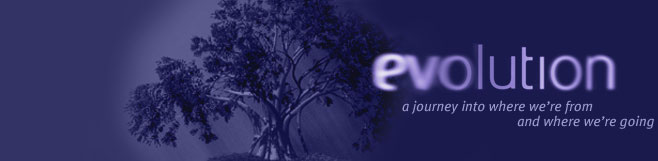 Biology 1									Name:Comparative Anatomy							Date:Activity 									Hour:Go to:	http://www.pbs.org/wgbh/evolution/Click on “Change”Click on “All in the Family”AnimalsCharacteristic 1Characteristic 2Characteristic 3(circle the two organisms that are most closely related)Describe how the characteristic varies between the three organisms in questionDescribe how the characteristic varies between the three organisms in questionDescribe how the characteristic varies between the three organisms in questionDolphinSharkWolfLimbsJawsCraniumDolphinSharkWolfBearOpossumRacoonPouchPlacentaMaturity at BirthBearOpossumRacoonHumanSpongeTunicateBrainNotochordGill ArchesHumanSpongeTunicate